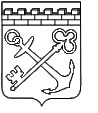 АДМИНИСТРАЦИЯ ЛЕНИНГРАДСКОЙ ОБЛАСТИКОМИТЕТ ПО ФИЗИЧЕСКОЙ КУЛЬТУРЕ И СПОРТУЛЕНИНГРАДСКОЙ ОБЛАСТИПРИКАЗ от ___________________ 2021 года № ____О внесении изменений в приказ комитета по физической культуре и спорту Ленинградской области от  14.02.2020 № 9-о «Об утверждении перечня работ, выполняемых государственными учреждениями Ленинградской области, подведомственными комитету по физической культуре и спорту Ленинградской области»В соответствии с п. 2.2.1 Положения о комитете по физической культуре и спорту Ленинградской области, утвержденного постановлением Правительства Ленинградской области от 16.01.2014 №4, приказываю:1. Приложение к приказу комитета по физической культуре и спорту Ленинградской области от 14.02.2020 № 9-о «Об утверждении перечня работ, выполняемых государственными учреждениями Ленинградской области, подведомственными комитету по физической культуре и спорту Ленинградской области» изложить в редакции согласно приложению к настоящему приказу.2. Контроль за исполнением настоящего приказа остается за председателем комитета по физической культуре и спорту Ленинградской области.Председатель комитета                                               		         Д.П. Иванов Приложениек приказу комитета по физической культуре и спорту Ленинградской области от «____» ___________2021 года №______ Перечень работ, выполняемых государственными учреждениями Ленинградской области, подведомственными комитету по физической культуре и спорту Ленинградской областиПеречень работ, выполняемых государственными учреждениями Ленинградской области, подведомственными комитету по физической культуре и спорту Ленинградской областиПеречень работ, выполняемых государственными учреждениями Ленинградской области, подведомственными комитету по физической культуре и спорту Ленинградской области№ ппНаименования работСписок государственных учреждений1Обеспечение участия сборных команд Ленинградской области в официальных физкультурных (физкультурно-оздоровительных) мероприятиях - ВсероссийскиеГосударственное бюджетное учреждение Ленинградской области «Центр олимпийской подготовки по водным видам спорта»; Государственное бюджетное учреждение Ленинградской области «Спортивная школа по волейболу»; Государственное автономное учреждение  Ленинградской области «Спортивная школа олимпийского резерва по горнолыжному спорту, фристайлу»; Государственное автономное учреждение Ленинградской области «Центр спортивной подготовки сборных команд Ленинградской области»; Государственное автономное учреждение Ленинградской области «Спортивно-тренировочный центр Ленинградской области»;  Государственное автономное учреждение Ленинградской области «Спортивная школа «Ленинградец»2Обеспечение участия сборных команд Ленинградской области в официальных физкультурных (физкультурно-оздоровительных) мероприятиях - МежрегиональныеГосударственное бюджетное учреждение Ленинградской области «Центр олимпийской подготовки по водным видам спорта»; Государственное бюджетное учреждение Ленинградской области «Спортивная школа по волейболу»; Государственное автономное учреждение  Ленинградской области «Спортивная школа олимпийского резерва по горнолыжному спорту, фристайлу»; Государственное автономное учреждение Ленинградской области «Центр спортивной подготовки сборных команд Ленинградской области»; Государственное автономное учреждение Ленинградской области «Спортивно-тренировочный центр Ленинградской области»;  Государственное автономное учреждение Ленинградской области «Спортивная школа «Ленинградец»3Обеспечение участия спортивных сборных команд в официальных спортивных мероприятиях - ВсероссийскиеГосударственное бюджетное учреждение Ленинградской области «Центр олимпийской подготовки по водным видам спорта»; Государственное бюджетное учреждение Ленинградской области «Спортивная школа по волейболу»; Государственное автономное учреждение  Ленинградской области «Спортивная школа олимпийского резерва по горнолыжному спорту, фристайлу»; Государственное автономное учреждение Ленинградской области «Центр спортивной подготовки сборных команд Ленинградской области»; Государственное автономное учреждение Ленинградской области «Спортивно-тренировочный центр Ленинградской области»;  Государственное автономное учреждение Ленинградской области «Спортивная школа «Ленинградец»4Обеспечение участия спортивных сборных команд в официальных спортивных мероприятиях - МеждународныеГосударственное бюджетное учреждение Ленинградской области «Центр олимпийской подготовки по водным видам спорта»; Государственное бюджетное учреждение Ленинградской области «Спортивная школа по волейболу»; Государственное автономное учреждение  Ленинградской области «Спортивная школа олимпийского резерва по горнолыжному спорту, фристайлу»; Государственное автономное учреждение Ленинградской области «Центр спортивной подготовки сборных команд Ленинградской области»; Государственное автономное учреждение Ленинградской области «Спортивно-тренировочный центр Ленинградской области»;  Государственное автономное учреждение Ленинградской области «Спортивная школа «Ленинградец»5Обеспечение участия спортивных сборных команд в официальных спортивных мероприятиях -  МежрегиональныеГосударственное бюджетное учреждение Ленинградской области «Центр олимпийской подготовки по водным видам спорта»; Государственное бюджетное учреждение Ленинградской области «Спортивная школа по волейболу»; Государственное автономное учреждение  Ленинградской области «Спортивная школа олимпийского резерва по горнолыжному спорту, фристайлу»; Государственное автономное учреждение Ленинградской области «Центр спортивной подготовки сборных команд Ленинградской области»; Государственное автономное учреждение Ленинградской области «Спортивно-тренировочный центр Ленинградской области»;  Государственное автономное учреждение Ленинградской области «Спортивная школа «Ленинградец»6Пропаганда физической культуры, спорта и здорового образа жизниГосударственное бюджетное учреждение Ленинградской области «Центр олимпийской подготовки по водным видам спорта»; Государственное бюджетное учреждение Ленинградской области «Спортивная школа по волейболу»; Государственное автономное учреждение  Ленинградской области «Спортивная школа олимпийского резерва по горнолыжному спорту, фристайлу»; Государственное автономное учреждение Ленинградской области «Центр спортивной подготовки сборных команд Ленинградской области»; Государственное автономное учреждение Ленинградской области «Спортивно-тренировочный центр Ленинградской области»;  Государственное автономное учреждение Ленинградской области «Спортивная школа «Ленинградец»7Организация мероприятий по научно-методическому обеспечению спортивных сборных командГосударственное бюджетное учреждение Ленинградской области «Центр олимпийской подготовки по водным видам спорта»; Государственное бюджетное учреждение Ленинградской области «Спортивная школа по волейболу»; Государственное автономное учреждение  Ленинградской области «Спортивная школа олимпийского резерва по горнолыжному спорту, фристайлу»; Государственное автономное учреждение Ленинградской области «Центр спортивной подготовки сборных команд Ленинградской области»; Государственное автономное учреждение Ленинградской области «Спортивно-тренировочный центр Ленинградской области»;  Государственное автономное учреждение Ленинградской области «Спортивная школа «Ленинградец»8Организация и проведение официальных спортивных мероприятий - МеждународныеГосударственное бюджетное учреждение Ленинградской области «Центр олимпийской подготовки по водным видам спорта»; Государственное бюджетное учреждение Ленинградской области «Спортивная школа по волейболу»; Государственное автономное учреждение  Ленинградской области «Спортивная школа олимпийского резерва по горнолыжному спорту, фристайлу»; Государственное автономное учреждение Ленинградской области «Центр спортивной подготовки сборных команд Ленинградской области»; Государственное автономное учреждение Ленинградской области «Спортивно-тренировочный центр Ленинградской области»;  Государственное автономное учреждение Ленинградской области «Спортивная школа «Ленинградец»9Организация и проведение официальных спортивных мероприятий - МежмуниципальныеГосударственное бюджетное учреждение Ленинградской области «Центр олимпийской подготовки по водным видам спорта»; Государственное бюджетное учреждение Ленинградской области «Спортивная школа по волейболу»; Государственное автономное учреждение  Ленинградской области «Спортивная школа олимпийского резерва по горнолыжному спорту, фристайлу»; Государственное автономное учреждение Ленинградской области «Центр спортивной подготовки сборных команд Ленинградской области»; Государственное автономное учреждение Ленинградской области «Спортивно-тренировочный центр Ленинградской области»;  Государственное автономное учреждение Ленинградской области «Спортивная школа «Ленинградец»10Организация и проведение официальных спортивных мероприятий - РегиональныеГосударственное бюджетное учреждение Ленинградской области «Центр олимпийской подготовки по водным видам спорта»; Государственное бюджетное учреждение Ленинградской области «Спортивная школа по волейболу»; Государственное автономное учреждение  Ленинградской области «Спортивная школа олимпийского резерва по горнолыжному спорту, фристайлу»; Государственное автономное учреждение Ленинградской области «Центр спортивной подготовки сборных команд Ленинградской области»; Государственное автономное учреждение Ленинградской области «Спортивно-тренировочный центр Ленинградской области»;  Государственное автономное учреждение Ленинградской области «Спортивная школа «Ленинградец»11Организация и проведение официальных спортивных мероприятий - МежрегиональныеГосударственное бюджетное учреждение Ленинградской области «Центр олимпийской подготовки по водным видам спорта»; Государственное бюджетное учреждение Ленинградской области «Спортивная школа по волейболу»; Государственное автономное учреждение  Ленинградской области «Спортивная школа олимпийского резерва по горнолыжному спорту, фристайлу»; Государственное автономное учреждение Ленинградской области «Центр спортивной подготовки сборных команд Ленинградской области»; Государственное автономное учреждение Ленинградской области «Спортивно-тренировочный центр Ленинградской области»;  Государственное автономное учреждение Ленинградской области «Спортивная школа «Ленинградец»12Организация и проведение официальных спортивных мероприятий - ВсероссийскиеГосударственное бюджетное учреждение Ленинградской области «Центр олимпийской подготовки по водным видам спорта»; Государственное бюджетное учреждение Ленинградской области «Спортивная школа по волейболу»; Государственное автономное учреждение  Ленинградской области «Спортивная школа олимпийского резерва по горнолыжному спорту, фристайлу»; Государственное автономное учреждение Ленинградской области «Центр спортивной подготовки сборных команд Ленинградской области»; Государственное автономное учреждение Ленинградской области «Спортивно-тренировочный центр Ленинградской области»;  Государственное автономное учреждение Ленинградской области «Спортивная школа «Ленинградец»13Организация и обеспечение координации деятельности физкультурно-спортивных организаций по подготовке спортивного резерваГосударственное бюджетное учреждение Ленинградской области «Центр олимпийской подготовки по водным видам спорта»; Государственное бюджетное учреждение Ленинградской области «Спортивная школа по волейболу»; Государственное автономное учреждение  Ленинградской области «Спортивная школа олимпийского резерва по горнолыжному спорту, фристайлу»; Государственное автономное учреждение Ленинградской области «Центр спортивной подготовки сборных команд Ленинградской области»; Государственное автономное учреждение Ленинградской области «Спортивно-тренировочный центр Ленинградской области»;  Государственное автономное учреждение Ленинградской области «Спортивная школа «Ленинградец»14Проведение тестирования выполнения нормативов испытаний (тестов) комплекса ГТОГосударственное бюджетное учреждение Ленинградской области «Центр олимпийской подготовки по водным видам спорта»; Государственное бюджетное учреждение Ленинградской области «Спортивная школа по волейболу»; Государственное автономное учреждение  Ленинградской области «Спортивная школа олимпийского резерва по горнолыжному спорту, фристайлу»; Государственное автономное учреждение Ленинградской области «Центр спортивной подготовки сборных команд Ленинградской области»; Государственное автономное учреждение Ленинградской области «Спортивно-тренировочный центр Ленинградской области»;  Государственное автономное учреждение Ленинградской области «Спортивная школа «Ленинградец»15Организация и проведение физкультурных и спортивных мероприятий в рамках Всероссийского физкультурно-спортивного комплекса "Готов к труду и обороне" (ГТО) (за исключением тестирования выполнения нормативов испытаний комплекса ГТО) - РегиональныеГосударственное бюджетное учреждение Ленинградской области «Центр олимпийской подготовки по водным видам спорта»; Государственное бюджетное учреждение Ленинградской области «Спортивная школа по волейболу»; Государственное автономное учреждение  Ленинградской области «Спортивная школа олимпийского резерва по горнолыжному спорту, фристайлу»; Государственное автономное учреждение Ленинградской области «Центр спортивной подготовки сборных команд Ленинградской области»; Государственное автономное учреждение Ленинградской области «Спортивно-тренировочный центр Ленинградской области»;  Государственное автономное учреждение Ленинградской области «Спортивная школа «Ленинградец»16Организация мероприятий по подготовке спортивных сборных командГосударственное бюджетное учреждение Ленинградской области «Центр олимпийской подготовки по водным видам спорта»; Государственное бюджетное учреждение Ленинградской области «Спортивная школа по волейболу»; Государственное автономное учреждение  Ленинградской области «Спортивная школа олимпийского резерва по горнолыжному спорту, фристайлу»; Государственное автономное учреждение Ленинградской области «Центр спортивной подготовки сборных команд Ленинградской области»; Государственное автономное учреждение Ленинградской области «Спортивно-тренировочный центр Ленинградской области»;  Государственное автономное учреждение Ленинградской области «Спортивная школа «Ленинградец»17Организация и проведение официальных физкультурных (физкультурно-оздоровительных) мероприятий - МежмуниципальныеГосударственное бюджетное учреждение Ленинградской области «Центр олимпийской подготовки по водным видам спорта»; Государственное бюджетное учреждение Ленинградской области «Спортивная школа по волейболу»; Государственное автономное учреждение  Ленинградской области «Спортивная школа олимпийского резерва по горнолыжному спорту, фристайлу»; Государственное автономное учреждение Ленинградской области «Центр спортивной подготовки сборных команд Ленинградской области»; Государственное автономное учреждение Ленинградской области «Спортивно-тренировочный центр Ленинградской области»;  Государственное автономное учреждение Ленинградской области «Спортивная школа «Ленинградец»18Организация и проведение официальных физкультурных (физкультурно-оздоровительных) мероприятий - РегиональныеГосударственное бюджетное учреждение Ленинградской области «Центр олимпийской подготовки по водным видам спорта»; Государственное бюджетное учреждение Ленинградской области «Спортивная школа по волейболу»; Государственное автономное учреждение  Ленинградской области «Спортивная школа олимпийского резерва по горнолыжному спорту, фристайлу»; Государственное автономное учреждение Ленинградской области «Центр спортивной подготовки сборных команд Ленинградской области»; Государственное автономное учреждение Ленинградской области «Спортивно-тренировочный центр Ленинградской области»;  Государственное автономное учреждение Ленинградской области «Спортивная школа «Ленинградец»19Организация и проведение официальных физкультурных (физкультурно-оздоровительных) мероприятий - МежрегиональныеГосударственное бюджетное учреждение Ленинградской области «Центр олимпийской подготовки по водным видам спорта»; Государственное бюджетное учреждение Ленинградской области «Спортивная школа по волейболу»; Государственное автономное учреждение  Ленинградской области «Спортивная школа олимпийского резерва по горнолыжному спорту, фристайлу»; Государственное автономное учреждение Ленинградской области «Центр спортивной подготовки сборных команд Ленинградской области»; Государственное автономное учреждение Ленинградской области «Спортивно-тренировочный центр Ленинградской области»;  Государственное автономное учреждение Ленинградской области «Спортивная школа «Ленинградец»20Организация и проведение официальных физкультурных (физкультурно-оздоровительных) мероприятий -ВсероссийскиеГосударственное бюджетное учреждение Ленинградской области «Центр олимпийской подготовки по водным видам спорта»; Государственное бюджетное учреждение Ленинградской области «Спортивная школа по волейболу»; Государственное автономное учреждение  Ленинградской области «Спортивная школа олимпийского резерва по горнолыжному спорту, фристайлу»; Государственное автономное учреждение Ленинградской области «Центр спортивной подготовки сборных команд Ленинградской области»; Государственное автономное учреждение Ленинградской области «Спортивно-тренировочный центр Ленинградской области»;  Государственное автономное учреждение Ленинградской области «Спортивная школа «Ленинградец»21Обеспечение доступа к объектам спортаГосударственное бюджетное учреждение Ленинградской области «Центр олимпийской подготовки по водным видам спорта»; Государственное бюджетное учреждение Ленинградской области «Спортивная школа по волейболу»; Государственное автономное учреждение  Ленинградской области «Спортивная школа олимпийского резерва по горнолыжному спорту, фристайлу»; Государственное автономное учреждение Ленинградской области «Центр спортивной подготовки сборных команд Ленинградской области»; Государственное автономное учреждение Ленинградской области «Спортивно-тренировочный центр Ленинградской области»;  Государственное автономное учреждение Ленинградской области «Спортивная школа «Ленинградец»22Организация и проведение спортивно-оздоровительной работы по развитию физической культуры и спорта среди различных групп населенияГосударственное бюджетное учреждение Ленинградской области «Центр олимпийской подготовки по водным видам спорта»; Государственное бюджетное учреждение Ленинградской области «Спортивная школа по волейболу»; Государственное автономное учреждение  Ленинградской области «Спортивная школа олимпийского резерва по горнолыжному спорту, фристайлу»; Государственное автономное учреждение Ленинградской области «Центр спортивной подготовки сборных команд Ленинградской области»; Государственное автономное учреждение Ленинградской области «Спортивно-тренировочный центр Ленинградской области»;  Государственное автономное учреждение Ленинградской области «Спортивная школа «Ленинградец»23Обеспечение подготовки команд Ленинградской области к участию в межрегиональных, всероссийских и международных физкультурных мероприятияхГосударственное бюджетное учреждение Ленинградской области «Центр олимпийской подготовки по водным видам спорта»; Государственное бюджетное учреждение Ленинградской области «Спортивная школа по волейболу»; Государственное автономное учреждение  Ленинградской области «Спортивная школа олимпийского резерва по горнолыжному спорту, фристайлу»; Государственное автономное учреждение Ленинградской области «Центр спортивной подготовки сборных команд Ленинградской области»; Государственное автономное учреждение Ленинградской области «Спортивно-тренировочный центр Ленинградской области»;  Государственное автономное учреждение Ленинградской области «Спортивная школа «Ленинградец»24Обеспечение участия сборных команд Ленинградской области в официальных физкультурных (физкультурно-оздоровительных) мероприятиях - Международные25Организация и обеспечение подготовки спортивного резерва - Подготовка спортивного резерва по горным лыжам26Организация и обеспечение подготовки спортивного резерва - Подготовка спортивного резерва по фристайлу